Publicado en  el 07/12/2013 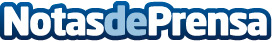 Los mercados municipales y los supermercados ganan terreno a las superficies comerciales en las zonas rurales, según una encuesta de ConsumoLos mercados municipales y los supermercados que ofrecen precios más económicos ganan terreno a las superficies comerciales en las preferencias de compra de los ciudadanos, según revela la encuesta sobre ‘Hábitos de compra en zonas rurales’, elaborada por el Consorcio Extremeño de Información al Consumidor.Datos de contacto:Gobierno de ExtremaduraNota de prensa publicada en: https://www.notasdeprensa.es/los-mercados-municipales-y-los-supermercados_1 Categorias: Extremadura http://www.notasdeprensa.es